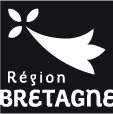 ACTIONS COLLECTIVES POUR LES ENTREPRISES SOUTENUES PAR LA REGION BRETAGNE  - mise à jour 14/03/2022ACTIONS COLLECTIVES POUR LES ENTREPRISES SOUTENUES PAR LA REGION BRETAGNE  - mise à jour 14/03/2022ACTIONS COLLECTIVES POUR LES ENTREPRISES SOUTENUES PAR LA REGION BRETAGNE  - mise à jour 14/03/2022ACTIONS COLLECTIVES POUR LES ENTREPRISES SOUTENUES PAR LA REGION BRETAGNE  - mise à jour 14/03/2022ACTIONS COLLECTIVES POUR LES ENTREPRISES SOUTENUES PAR LA REGION BRETAGNE  - mise à jour 14/03/2022ACTIONS COLLECTIVES POUR LES ENTREPRISES SOUTENUES PAR LA REGION BRETAGNE  - mise à jour 14/03/2022ACTIONS COLLECTIVES POUR LES ENTREPRISES SOUTENUES PAR LA REGION BRETAGNE  - mise à jour 14/03/2022PorteurNom de l’action collectiveThématiqueContenuCibleContactsAract BretagneAccompagnement individuel par l’Aract Amélioration des conditions de travail Intervention de l’AractPME de tous secteurs02 23 44 01 44
https://bretagne.aract.fr/ CCIRRéseau PLATO BretagneEchanges de bonnes pratiques entre dirigeantsRéseau de 400 entreprises, qui anime une trentaine de groupes de 10/15 PME d’un même territoire qui se réunissent mensuellement (sur 2 ans), avec l’animation d’un coach issu d’un grand groupePME de tous secteurs(dirigeants en fonction depuis 3 à 5 ans, souhaitant sortir de leur isolement)https://www.bretagne.cci.fr/developper-votre-entreprise/rejoindre-un-reseau/platoCetimBREIZH FAB (2018-2023)Amélioration de la performance industrielleRobotisation, automatisationAccompagnements individuels portant sur des leviers stratégiques de développement, pouvant être combinés avec des ateliers collectifs (défis Industrie du futur) PME de l’industrie manufacturière (obj : 400 PME )Franck DANIEL (Défis sur mesure)f.daniel@breizhfab.bzh06 33 11 83 53Jean-Marc THOUELIN (Défis Industrie du futur)jm.thouelin@breizhfab.bzh06 75 67 61 21 Breizh Fab - L'industrie ambitieuseBpiBOOSTER AGRO BRETAGNE(2021-22)Amélioration de la performance et échanges de bonnes pratiques Volet individuel avec un diagnostic suivi d’un plan d’ action et des séminaires collectifs animés par AgroParis Tech-les MinesGroupe de 15 entreprises agroalimentaires bretonnes (déjà constitué)Booster Agro · Région BretagneLes actions collectives récemment clôturées (ouvrant également droit au PASS Conseil)Les actions collectives récemment clôturées (ouvrant également droit au PASS Conseil)Les actions collectives récemment clôturées (ouvrant également droit au PASS Conseil)Les actions collectives récemment clôturées (ouvrant également droit au PASS Conseil)Les actions collectives récemment clôturées (ouvrant également droit au PASS Conseil)Les actions collectives récemment clôturées (ouvrant également droit au PASS Conseil)AbeaClubs santé au travail jusqu’au 31/03/2019Amélioration des conditions de travailClub de 10 entreprises visant à favoriser l’échanges de bonnes pratiques + accompagnement individuel avec diagnosticPME de l’agroalimentairehttps://www.abea.bzh/AbeaMutualisation des achats des TPE-PME jusqu’au 31/03/2019Solution d’optimisation des achatsMutualisation des achats sur les matières premières + diagnostic de performance achats (max 4j)PME de l’agroalimentairehttps://www.abea.bzh/ AGEFOS PME BretagneCAPE (Conseil Action Petite Entreprise)du 01/12/2017 au 30/09/2019Stratégie, organisation, commercial, management, RHAccompagnement individuel réalisé par un consultant (max. 4 jours) + ateliers thématiques PME <50 salariés de tous secteursCCIRProgramme PBRH+ 2020Accompagnement à la professionnalisation des entreprises en matière de RH Formations collectives sur des thématiques RH et accompagnement individuel par modulePME de production ou services aux entreprises de production, faiblement structurées au niveau RH https://www.bretagne.cci.fr/developper-son-entreprise/optimiser-son-organisation/ressources-humaines Centrale d’Achat des Artisans Alimentaires de l’Ouest (C3AO)Création d’une centrale d’achat des artisans alimentaires de l’Ouest jusqu’au 31/03/2019Augmenter la compétitivité des artisans alimentairesPlateforme d’achatsTPE artisanales de l’alimentaire : artisans bouchers charcutiers et boulangers pâtissiersImmaTerraProjet sur l’Economie de la Fonctionnalité et de Coopération (EFC) jusqu’au 31/12/2020Intégration de l’EFC dans les modèles économiquesAccompagnement de 2 groupes de 10 entreprises, au travers de 2 séquences de 10 mois : accompagnement individuel et volet collectifPME de tous secteurs https://www.immaterra.com/